Cells Review (C1-C5)Go to www.quizlet.com/33777539Click on “Cards”. Review all of the terms.Click on “Learn”. Answer all 10 questions.Click on “Speller”. Answer until you get 7/7.Click on “Test A+”. Answer until you get 10/10. Play the games. Write you best score time for Scatter ______________________________________ and Score for Space Race: _______________________________________________________________________________Can you see cells with the unaided eye? Explain.What instrument do we use to see cells?What is a cell?Why are cells considered to be “alive”?Place the letter of the description in the box of the organelle it is describing. Some answers will be used more than once:The organelle that controls the functions of the cell.Sort of like a body guard; this organelle lets some things pass through, while keeping out other things.GreenOnly found in plants. Breaks down sugar so the cell has energy to perform the function necessary to live.A rigid structure that gives a plant it’s shape.Contains the genetic material that guides all cell processes.Food-making structures in plants.Found in all cells and controls the movement of materials into and out of the cell.Use sunlight to make sugar.Osmosis happens when water moves across this organelle.The liquid “soup” that all of the organelles are in.Create a Venn diagram to compare and contrast osmosis and diffusion.Create a Venn diagram to compare and contrast plant cells and animal cells.Use the diagram of a fish cell to answer the next few questions. The dots are salt particles.Will water move into or out of the cell? Explain and draw and arrow to show the movement of the water.Why does the salt stay inside the cell?Do you think this is a fresh water fish or a salt water fish? ExplainDefine osmosis:How do cells get energy from food (sugar)?What do cells do with waste products?Why are only plant cells about to produce food from sunlight? What are the 5 levels of cell organization from simplest to most complex?Give an example of each that you might find in a cat?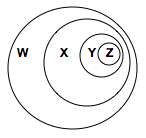  Use the diagram to answer the next two questions.  Overlapping circles can be use to show relationships. In this diagram, levels of organization within living things are shown. If each circle is made from the smaller circles inside it, what would circle “X” stand for?What would circle “Z” stand for? List three examples for each of the levels of organization.Which organ system collects and excretes cell wastes? _______________________________________Which organ system breaks down food? _______________________________________________________Which organ system allows for the exchange of oxygen and carbon dioxide?Cell WallCell membraneNucleusChloroplastCytoplasmMitochondria